Aufgabe 1 Geben Sie die Indikatoren aus B1 an, die am besten geeignet sind für die Bestimmung des Äquivalenzpunktes von a) Kalilauge und b) Ammoniaklösung der Konzentration c0(B)=0,1 mol/l mit Salzsäure der Konzentration c0(HCl)=1 mol/l.B1)Gefahrstoffkennzeichnung 1:Was ist ein Äquivalenzpunkt2?Der Äquivalenzpunkt bei einer Säure-Base-Titration ist der Punkt, bei dem eine bestimmte Stoffmenge Säure beziehungsweise Base mit der äquivalenten Stoffmenge Base beziehungsweise Säure vorliegt. Im Äquivalenzpunkt gilt also: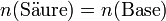 Was ist eine Titration3?Titration ist eine Lösung mit bekannter Konzentration reagiert mit einer Lösung deren Konzentration zu ermitteln ist.  a)Reaktionsgleichung: HCl + KOH → K+ + Cl- + H2OTitriert man eine starke Base und eine starke Säure miteinander, so reagieren sie neutral miteinander. So ist der Äquivalenzpunkt in einer wässrigen Lösung gleich dem Neutralpunkt. Der Neutralpunkt befindet sich daher um den pH-Wert=7 rum. Die Indikatoren die dort in Frage kommen würden sind:Bromthymolblau, Der pH-Wert liegt im Bereich 6,0 bis 7,6.Lackmus ist mit dem pH-Wert von 5,0 bis 8,0 ebenfalls möglich.Da wir 2 Indikatoren haben die in Frage kommen können, gucken wir uns den Pks-Wert an. Bromthymolblau 7,1Lackmus 6,5also sollten wir in diesem Fall besser Bromthymolblau mit 7,1 verwenden, da er näher an dem neutralen PH-Wert dran ist, als Lackmus.1 o.V., Salzsäure: Sicherheitshinweise. In: http://de.wikipedia.org/wiki/Salzs%C3%A4ure 
  (Stand 03.12.15) (abgerufen:16.04.2016)Ammoniaklösung: https://de.wikipedia.org/wiki/Ammoniakwasser  (abgerufen:16.04.2016)Kalilauge: http://www.seilnacht.com/Chemie/ch_kohla.htm (abgerufen:16.04.2016)2 https://de.wikipedia.org/wiki/%C3%84quivalenzpunkt abgerufen am 17.04.20163 http://www.cup.uni-muenchen.de/puchinger/glossar/glossarB3_3.html abgerufen am 17.04.2016b)Reaktionsgleichung:NH3 + HCl → NH4Cl(Aus Ammoniak und Salzsäure wird Ammoniumchlorid)Schwache Laugen und starke Säuren reagieren sauer, da die Stärke der Säure dominiert.Ammoniumchlorid (NH4Cl) ist ein Salz und dissoziiert4 in wässriger Lösung vollständig in NH4+ und Cl--Ionen. Cl--Ionen sind pH-inaktiv, das NH4+-Ion ist eine schwache Säure. Ammoniumchlorid, pKS= 9,25Daher muss man die Formel für schwache Säuren benutzen:	Geg.: 			NH4+ pKs=9,25			         			c0(NH4+)= 0,1 mol/l	Ges.: 			pH-Wert	Formel:           	pH= 0,5*(pKs- lg c0(HA))	Rechnung: 		pH= 0,5*(pKs- lg c0(NH4+))		      		pH= 0,5*( 9,25 – lg 0,1)		    		 pH= 5,125Wie man oben aus der Tabelle (B1) zu entnehmen kann könnte man entwederMethylrot  pH-Bereich des Farbumschlags 4,2 – 6,2Oder Bromkresolgrün  pH-Bereich des Farbumschlags 3,8 -5,4 nehmen4 http://www.uni-saarland.de/fak8/hegetschweiler/Daten/Vorlesungen/Uebungen/Meidziner/Uebung7.pdf abgerufen am 17.04.2016IndikatorFarbe der IndikatorsäurepH-Bereich des FarbumschlagsFarbe der IndikatorbasepKs (Hlnd)Thymolblaurot1,2 – 2,8gelb1,7Methylorangerot3,0 – 4,4gelborange3,4Bromkresolgrüngelb3,8 – 5,4blau4,7Methylrotrot4,2 – 6,2gelb5,0Lackmusrot5,0 – 8,0blau6,5Bromthymolblaugelb6,0 – 7,6blau7,1Thymolblaugelb8,0 – 9,6blau8,9Phenolphthaleinfarblos8,2 – 10,0purpur9,4Thymolphthaleinfarblos9,3 – 10,5blau10,0StoffGefahrenzeichenH-SätzeP-SätzeSalzsäure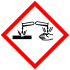 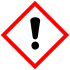 H: 290-314-335P: 234-260-304+340-303+361+353-305+351+338-309+311-501Kalilauge 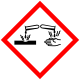 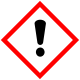 H: 290​‐​302​‐​314P: 280​‐​301+330+331​‐​305+351+338​‐​309+310Ammoniaklösung 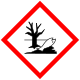 H: 314​‐​400P: 273​‐​280​‐​305+351+338​‐​309+310KalilaugeSalzsäureKOHHClstarke BaseStarke SäureAmmoniakSalzsäureNH3HClschwache Basestarken Säure